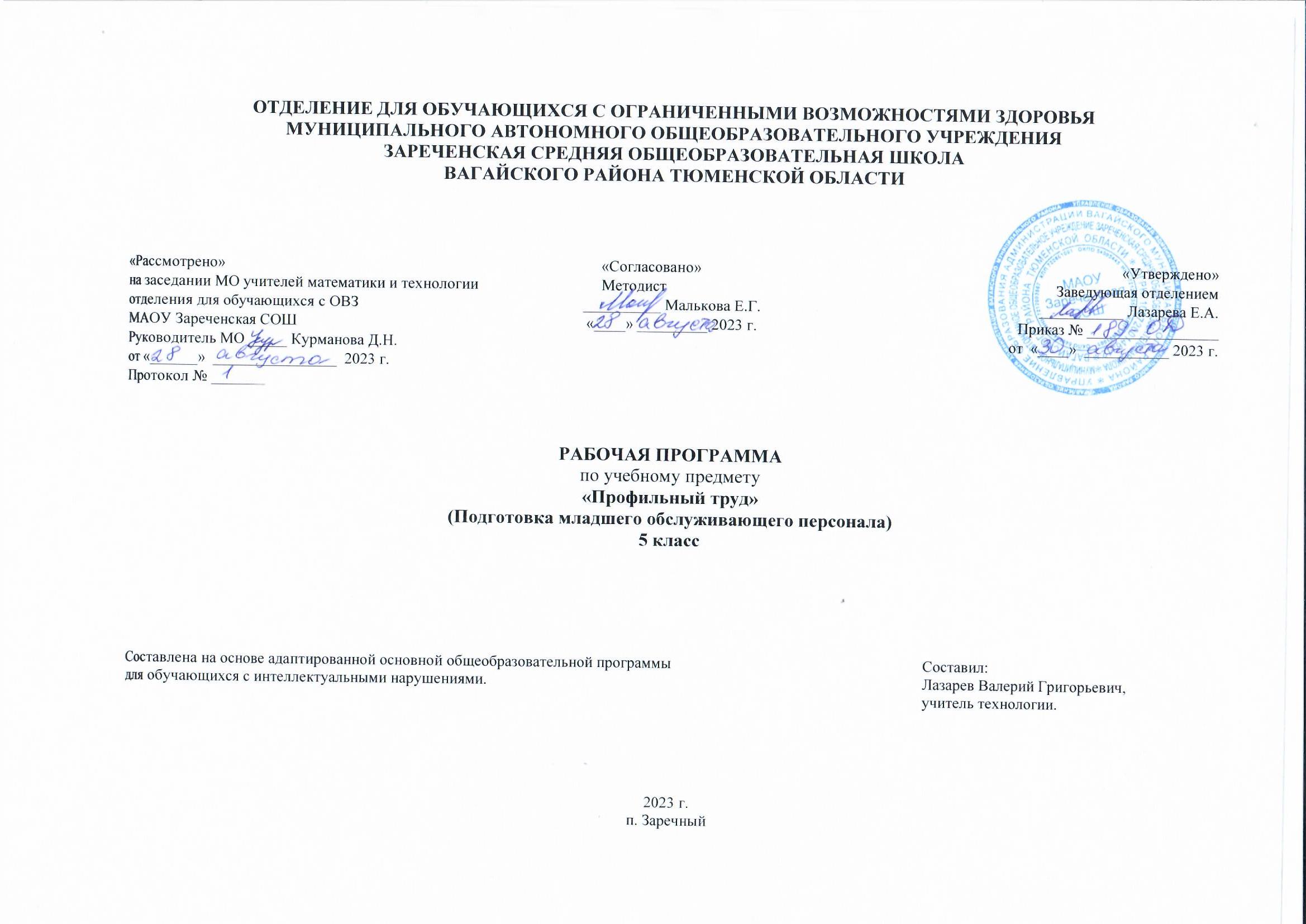 Пояснительная записка.Адаптированная рабочая программа по учебному предмету «Подготовка младшего обслуживающего персонала» 5 класс ФГОС образования обучающихся с интеллектуальными нарушениями разработана на основании следующих нормативно – правовых документов:1. Федеральный закон "Об образовании в Российской Федерации" от 29.12.2012 N 273-ФЗ.2.  Приказ Министерства образования и науки Российской Федерации от 19.12.2014 № 1599 "Об утверждении федерального государственного образовательного стандарта образования обучающихся с умственной отсталостью (интеллектуальными нарушениями)".      3. Учебный план отделения для обучающихся с ОВЗ МАОУ Зареченская СОШ.4. Адаптированная образовательная программа отделения для обучающихся с ОВЗ МАОУ Зареченская СОШ.Основной целью курса является: подготовка учащихся отделения для обучающихся с ОВЗ  к условиям самостоятельной жизни, в том числе и труда, коррекция личности школьника; подготовка  к самостоятельной  жизни путем социализации через формирование трудовых и коммуникативных умений. Формирование навыков выполнения обязанностей уборщиков служебных  и производственных помещений, пищеблоков, мойщиков посуды, дворников, рабочих прачечной, санитаров в больницах и поликлиниках.Достижение цели предполагает решение ряда задач:Развитие социально ценных качеств личности (потребности в труде, трудолюбия, уважения к людям труда, общественной активности и т.д.).Формирование трудовых навыков и умений, технических, технологических, конструкторских и первоначальных экономических знаний, необходимых для участия в общественно полезном, производительном труде.Обучение обязательному общественно полезному, производительному труду.Подготовка учащихся к осознательному выполнению санитарно-гигиенических правил в быту и на производстве   необходимых и доступных видов труда дома, в семье и по месту жительства.Совершенствование практических умений и навыков использования различных материалов в предметно-преобразующей деятельности.Расширение знаний о материальной культуре как продукте творческой предметно-преобразующей деятельности человека.Расширение знаний об инструментах, материалах и их свойствах, технологиях использования.Ознакомление с ролью человека-труженика и его местом на современном производстве.Ознакомление с массовыми рабочими профессиями младшего обслуживающего персонала, формирование устойчивых интересов к определенным видам труда, побуждение к сознательному выбору одной из профессии младшего обслуживающего персонала и получение  первоначальной профильной трудовой подготовки.Формирование представлений о производстве, структуре производственного процесса, деятельности производственного предприятия, содержании и условиях труда по массовым профессиям и т. п., с которыми связаны профили трудового обучения в школе.11.Ознакомление с условиями и содержанием обучения по профилю и испытание своих сил в процессе практических работ по                 выполнению уборочных работ в условиях школьных.12. Формирование информационной грамотности, умения работать с различными источниками информации.13. Формирование коммуникативной культуры, развитие активности, целенаправленности, инициативности. 14. Воспитание положительных качеств личности ученика (трудолюбия, настойчивости, умения работать в коллективе и т. д.)15. Воспитание уважения к рабочему человеку.16. Воспитание привычки к чистоте, сознательному выполнению санитарно-гигиенических правил в быту и на производстве.17. Формирование у школьников эстетического отношения к труду.Наряду с этими задачами на занятиях по профильному труду (подготовка младшего обслуживающего персонала)  решаются и специальные задачи, направленные на коррекцию умственной деятельности обучающихся. Коррекционная работа выражается в формировании умений:Ориентироваться в задании (анализировать объект, условия работы). Предварительно планировать ход работы (устанавливать логическую последовательность этапов выполняемой работы, определять приемы работы и инструменты, нужные для их выполнения, анализировать проделанную работу).Контролировать свою работу (определять правильность действий и результатов, оценивать качество выполненной работы).	Программа включает теоретические, практические и комбинированные занятия. При составлении программы учтены принципы повторяемости учебного материала и постепенности ввода нового.Общая характеристика учебного предметаВ 5 классах школьники приобретают навыки и умения, которые служат основой для обучения на санитаров и уборщиков разных помещений, например, овощехранилищ, железнодорожных вагонов.Ученик должен уметь:1.   Удалять пыль, подметать мусор, мыть вручную или с помощью приспособлений стены, полы, потолки, оконные рамы и стекла, дверные блоки, мебель, чистить ковровые покрытия.2.   Ухаживать за комнатными растениями с учетом их особенностей.3.   Убирать дорожки с разным покрытием.4.   Собирать мусор, выносить или утилизировать его в установленное место.5.   Соблюдать правила санитарии и гигиены в убираемом помещении. Ученик должен знать:1.   Правила санитарии по содержанию помещения.2.   Правила личной гигиены.3.   Устройство и назначение обслуживаемого оборудования и используемых приспособлений.4.   Правила обращения с моющими, дезинфицирующими и дезодорирующими средствами.5.   Правила эксплуатации инвентаря и  оборудования.В дальнейшем школьники специализируются на определенных работах согласно условиям базового учреждения (предприятия) и предполагаемому трудоустройству. Программа нацелена на подготовку санитаров для медицинских учреждений и рабочих в прачечных. Там, где учащиеся готовятся к другой трудовой деятельности, в программу следует внести соответствующие изменения.Программа в основном содержит сведения по технологии работ. Однако, вследствие того, что учащиеся в той или иной степени страдают дебильностью и сопутствующими дефектами усилен дифференцированный подход к обучению, введены коррекционно-развивающие занятия, а также уроки по этике поведения. Последнее особенно важно для будущих санитаров. В программе уделяется большое внимание развитию у школьников доброжелательности, честности, тактичности, терпения, стремления помочь больному.Учащиеся с глубоким нарушением интеллекта обычно затрудняются в овладении такими общетрудовыми умениями, как ориентировка в деталях, планирование работы, самоконтроль. Поэтому при обучении в 5 классах даются подробные объяснения заданий, осуществляется практический показ приемов работы и ее рациональной последовательности, предлагаются образцы для подражания, например, образцово убранный участок помещения, перед практической работой проверяются навыки в упражнениях.Теоретическое обучение проходит в школе, в специально оборудованном кабинете. Он оснащен рабочими столами, бытовым, уборочным инвентарем и предметами санитарного оборудования, средствами для ухода за больными.Для хранения уборочного инвентаря в кабинете или подсобном помещении располагают специальные стойки. Метлы, швабры, половые щетки, совки, лопаты и т. п. хранятся в стойках с пазами для каждой инвентарной единицы. Школьники работают только с индивидуальными орудиями труда. Для этого пазы в стойках и ручки орудий труда нумеруются. Тряпки маркируются в соответствии с назначением и в чистом виде располагаются на вешалках-сушилках.Школьники не допускаются к обработке оконных рам и стекол. Практическое обучение учащихся 5 классов осуществляется в помещениях школы и на пришкольном участке. Это обучение всегда проводится после освоения соответствующего теоретического материала. Перед началом практических занятий на предприятии общественного питания учащиеся проходят медицинский осмотр. Те, кто готовятся работать санитарами в больнице, допускаются только к эпидемиологически - безопасным работам.Коррекция  интеллектуальных  и  физических  недостатков  с  учетом  их возрастных особенностей, которая предусматривает:  ― коррекцию  познавательной  деятельности  учащихся  путем систематического  и  целенаправленного  воспитания  и  совершенствования  у них правильного восприятия формы, строения, величины, цвета предметов, их  положения  в  пространстве,  умения  находить  в  трудовом  объекте существенные  признаки,  устанавливать  сходство  и  различие  между предметами; ― развитие  аналитико-синтетической  деятельности,  деятельности сравнения,  обобщения;  совершенствование  умения  ориентироваться  в задании, планировании работы, последовательном изготовлении изделия; ― коррекцию  ручной и общей моторики;  улучшение  зрительно-двигательной координации  путем  использования  вариативных  и  многократно повторяющихся  действий  с  применением  разнообразного  трудового материала.  В качестве базовых учебных действий рассматриваются операционные, мотивационные, целевые и оценочные. В составе основных видов БУД выделяют четыре блока: личностный, коммуникативный, регулятивный, познавательный.Личностные базовые учебные действия обеспечивают готовность ребенка к принятию новой роли ученика, понимание им на доступном уровне ролевых функций и включение в процесс обучения на основе интереса к его содержанию и организации: – проявление познавательных интересов и активности в данной деятельности;– развитие трудолюбия, ответственности за качество своей деятельности;– осознание необходимости общественно – полезного труда как условия безопасной и эффективной социализации; – бережное отношение к природным и хозяйственным ресурсам; – формирование коммуникативной компетентности в общении и сотрудничестве со сверстниками; умение общаться при коллективном выполнении работ или проектов с учётом общности интересов и возможностей членов трудового коллектива;- самостоятельность в выполнении учебных заданий, поручений, договоренностей; - понимание личной ответственности за свои поступки на основе представлений об этических нормах и правилах поведения в современном обществе;Коммуникативные  базовые учебные  действия обеспечивают способность вступать в коммуникацию с взрослыми и сверстниками в процессе обучения:- умение  вступать  и поддерживать  коммуникацию  в  разных  ситуациях  социального взаимодействия (учебных, трудовых, бытовых и др.); - использование принятых ритуалов социального взаимодействия с одноклассниками и учителем;- умение слушать собеседника, вступать  в  диалог  и  поддерживать  его,  признавать  возможность существования различных точек зрения и права каждого иметь свою;- умение обращаться за помощью и принимать помощь;- умение слушать и понимать инструкцию к учебному заданию в разных видах деятельности, в быту;- доброжелательное отношение, сопереживание, конструктивное взаимодействие с людьми;- умение договариваться  и  изменять  свое  поведение  в  соответствии  с объективным  мнением  большинства  в  конфликтных  или  иных  ситуациях взаимодействия с окружающими;- дифференцированное  использование  разных  видов  речевых высказываний (вопросы, ответы, повествование, отрицание и др.) в коммуникативных ситуациях с учетом специфики участников (возраст, социальный статус, знакомый - незнакомый и т.п.); Регулятивные  базовые учебные действия обеспечивают успешную работу на любом уроке и любом этапе обучения: - умение адекватно соблюдать ритуалы школьного поведения;- умение принимать и сохранять цели и задачи решения типовых учебных и практических задач, осуществлять коллективный поиск средств их осуществления, произвольно включаться в деятельность, следовать предложенному плану, работать в общем темпе; - осознанное действие на основе разных видов инструкций для решения практических и учебных задач; - осуществление взаимного контроля в совместной деятельности;- активное участие в деятельности, контроль и оценка своих действий и действий одноклассников;- адекватная  оценка собственного поведения и поведения окружающих;- осуществление самооценки и самоконтроля в деятельности;- умение адекватно реагировать на внешний контроль и оценку, корректировать в соответствии с ней свою деятельность.Познавательные базовые учебные действия представлены комплексом логических операций, которые необходимы для усвоения и использования знаний и умений в различных условиях:- Дифференцированно воспринимать окружающий мир, его временно-пространственную организацию; - использовать усвоенные логические операции (сравнение, анализ, синтез, обобщение, классификацию, установление аналогий, закономерностей, причинно-следственных связей) на наглядном, доступном вербальном материале, основе практической деятельности в соответствии с индивидуальными возможностями; - использовать в жизни и деятельности некоторые межпредметные знания, отражающие несложные, доступные существенные связи и отношения между объектами и процессами;- применение сведений о сущности и особенностях объектов, процессов и явлений действительности (природных, социальных, культурных, технических и др.) в соответствии с содержанием  учебного предмета «Подготовка младшего обслуживающего персонала»; - использование в жизни и деятельности некоторых межпредметных знаний;В процессе обучения осуществляется мониторинг всех групп БУД, который  отражает индивидуальные достижения обучающихся и делаются выводы об эффективности проводимой в этом направлении работы. Контроль предполагает выявление уровня освоения учебного материала при изучении, как отдельных разделов, так и всего курса в целом.Текущий контроль усвоения материала осуществляется путем устного/письменного опроса. Периодически знания и умения по пройденным темам проверяются письменными контрольными или тестовыми заданиями.При тестировании все верные ответы берутся за 100%, тогда отметка выставляется:95% и более –  отлично70 – 94%  –  хорошо50 – 69% – удовлетворительноменее 50% – неудовлетворительноПри выполнении практической работы. Исходя из норм (пятибалльной системы), заложенных во всех предметных областях выставляете отметка:«5» ставится при выполнении всех заданий полностью или при наличии 1 – 2 мелких погрешностей;«4» ставится при наличии 1 – 2 недочетов или одной ошибки:«3» ставится при выполнении 1/2 от объема предложенных заданий;«Устный опрос» осуществляется на каждом уроке (эвристическая беседа, опрос). Задачей устного опроса является не столько оценивание знаний учащихся, сколько определение проблемных мест в усвоении учебного материала и фиксирование внимания учеников на сложных понятиях, явлениях, процессе.Оценка устных ответов учащихся. Ответ оценивается отметкой «5», если ученик: – полно раскрыл содержание материала в объеме, предусмотренном программой; – изложил материал грамотным языком в определенной логической последовательности, точно используя терминологию; – правильно выполнил рисунки, схемы, сопутствующие ответу; – показал умение иллюстрировать теоретические положения конкретными примерами; – продемонстрировал усвоение ранее изученных сопутствующих вопросов, сформированность и устойчивость используемых при ответе умений и навыков; – отвечал самостоятельно без наводящих вопросов учителя.Возможны одна – две неточности при освещении второстепенных вопросов или в выкладках, которые ученик легко исправил по замечанию учителя.Ответ оценивается отметкой «4», если ответ удовлетворяет в основном требованиям на отметку «5», но при этом имеет один из недостатков: – допущены один – два недочета при освещении основного содержания ответа, исправленные по замечанию учителя: – допущены ошибка или более двух недочетов при освещении второстепенных вопросов или в выкладках, легко исправленные по замечанию учителя.Отметка «3» ставится в следующих случаях: – неполно или непоследовательно раскрыто содержание материала, но показано общее понимание вопроса и продемонстрированы умения, достаточные для дальнейшего усвоения программного материала определенные настоящей программой;Основными направлениями и целями оценочной деятельности является оценка образовательных достижений обучающихся. Система оценки достижения обучающимися с умственной отсталостью планируемых результатов освоения программы по учебному предмету «Подготовка младшего обслуживающего персонала» направлена на   нравственное  развитие  и воспитание  обучающихся,  достижение  планируемых  результатов  освоения содержания учебного предмета и формирование базовых учебных действий; обеспечивает  комплексный  подход  к  оценке  результатов  освоения, позволяющий вести оценку предметных и личностных результатов; позволяет  осуществлять  оценку  динамики  учебных  достижений обучающихся и развития их жизненной компетенции.  Оценивая достижения по данному учебному предмету учитываются типологические  и индивидуальные  особенности  развития  и  особые  образовательные  потребности обучающихся с умственной отсталостью,   динамика их  достижений  и качественных  изменений  в  психическом  и  социальном  развитии.  Предметные результаты связаны с овладением обучающимися программным содержанием и характеризуют достижения обучающихся в усвоении знаний и умений, способность их применять в практической деятельности.Для оценки достижения возможных предметных результатов освоения программы используются  задания, разработанные дифференцированно с учетом особых образовательных потребностей (вариативность заданий заключается в варьировании сложности и объема учебного материала, способа предъявления, объема помощи при выполнении задания). При  этом  не  является  принципиально  важным,  насколько обучающийся продвигается в освоении учебного предмета, так как центральным результатом является появление значимых предпосылок учебной деятельности, одной из которых является способность ее осуществления не только под прямым и непосредственным руководством и контролем  учителя,  но  и  с  определенной  долей  самостоятельности  во взаимодействии с учителем и одноклассниками.  В целом оценка достижения обучающимися с умственной отсталостью (интеллектуальными  нарушениями)  предметных  результатов  должна базироваться  на  принципах  индивидуального  и  дифференцированного подходов. Усвоенные обучающимися даже незначительные по объему и элементарные по содержанию знания и умения должны выполнять коррекционно-развивающую  функцию,  поскольку  они  играют  определенную  роль  в становлении личности ученика и овладении им социальным опытом.  Оценка достижений предметных результатов производится путем установления среднего арифметического из двух оценок – оценка теоретических знаний  (что знает) и практических умений (что умеет). Используются два вида оценивания: текущее и итоговое. Текущее оценивание – наиболее гибкая проверка результатов обучения, которая сопутствует процессу становления умения и навыка, его основная  цель – анализ хода формирования БУД, формируемых на уроках «Профильного труда» (подготовка младшего обслуживающего персонала). Это даёт возможность участникам образовательного процесса своевременно отреагировать на недостатки, выявить их причины и принять необходимые меры к устранению. Результаты  овладения  знаниями по предмету  выявляются  в  ходе  выполнения обучающимися разных видов заданий, требующих верного решения: - по способу предъявления (устные,  практические);  - по  характеру  выполнения  (репродуктивные,  продуктивные, творческие). Самостоятельность выполнения заданий оценивается с позиции  наличия  или  отсутствия  помощи  и  ее  видов:  задание  выполнено полностью самостоятельно; выполнено по словесной инструкции; выполнено с опорой на образец; задание не выполнено при оказании различных видов помощи.Чем больше верно выполненных заданий к общему объему, тем выше показатель надежности полученных результатов, что дает основание оценивать их как «удовлетворительные», «хорошие», «отличные». Оценивание предметных результатов осуществляется с помощью цифровой отметки. При оценивании предметных достижений обучающихся используется пятибалльная система. Итоговая оценка знаний, умений и навыков выставляется за каждую учебную четверть и за год. Основанием для выставления итоговой оценки знаний служат результаты устного опроса, текущих и итоговых практических и творческих работ, наблюдений учителя за повседневной работой ученика. При  оценке  итоговых предметных  результатов  следует  из  всего  спектра  оценок  выбирать  такие, которые  стимулировали  бы  учебную  и  практическую  деятельность обучающегося,  оказывали  бы  положительное  влияние  на  формирование жизненных компетенций. Место предмета в учебном планеУчебный предмет «Профильный труд» (подготовка младшего обслуживающего персонала) входит в обязательную часть адаптированной основной образовательной программы для обучающихся с умственной отсталостью (интеллектуальными нарушениями) и реализуется в урочной деятельности в соответствии с санитарно-эпидемиологическими правилами и нормами.На реализацию программы по «Профильному труду» (подготовка младшего обслуживающего персонала) в 5 классе на 2021 -2022 учебный год  предусмотрено 102 часа, 3 часа  в неделю.Содержание учебного предмета5 классВведениеКабинет профильного труда: оборудование, правила работы и поведения.Раздел 1 «Сохранение и поддержка здоровья»	Личная гигиена. Правила здорового образа жизни.Понятие о личной гигиене. Где живут микробы. Ежедневные гигиенические процедуры. Гигиенический душ, ванна, баня. Режим сна. Прием лекарств. Противопоказания и аллергия при приеме лекарств. Гигиена зрения. Меры предупреждения заболеваний органов зрения. Виды помощи: врачебная, доврачебная. Виды медицинских учреждений: поликлиника, больница, аптека. Способы вызова врача на дом. Листы нетрудоспособности. Домашняя аптечка. Средства доврачебной помощи: термометр, тонометр.	Гигиена рукАлгоритм гигиенического мытья рук. Гигиена рук в течение дня. Уход за руками. Выбор средств и способов защиты рук во время работы. Выбор средств и способов защиты рук во время работы. Оказание первой помощи при порезах и колах рук. 	Предметы и средства личной гигиеныПредметы и средства личной гигиены. ТБ при использовании средств личной гигиены. Раздел 2 «Уход за одеждой и обувью»	Назначение одежды, хранение и уходНазначение одежды: повседневная, деловая, рабочая, домашняя. Дрескод. Сезонная одежда: летняя, зимняя, демисезонная. Предметы индивидуального пользования. Хранение белья, режимы смены. Содержание в чистоте личных вещей. Назначение рабочей одежды. Защита рук и головы во время работы.	Обувь: назначение, хранение и уходВиды обуви, назначение. Сезонная обувь: летняя, зимняя, демисезонная. Обувь по назначению: спортивная, домашняя, рабочая. Обувь из разных материалов. Ежедневный уход за обувью. Сушка мокрой обуви. Хранение спецодежды и обуви.	Уход за одеждой и обувью: стирка, чистка.Ручная стирка одежды. Чтение ярлыков. Приспособления для стирки. Средства для ручной стирки белья. Подготовка к стирке носков. Правила стирки носков.Раздел 3 «Работа на пришкольной территории»	Пришкольный участок.Устройство пришкольного участка. Особенности территории в разное время года. Два режима работы на территории. Выбор одежды для работы на пришкольном участке. Инвентарь для уборки территории. Выбор инвентаря с учетом сезона и вида работ. Хранение и уход за инвентарем.	Утилизация твердых бытовых и природных отходов.Отходы природы и человека. Из чего состоит бытовой мусор. Подготовка бытовых отходов к переработке. Утилизация – получение из отходов пользы. Сортировка бытовых отходов. Природные отходы. Уличный смет.	Уход за газоном и дорожками с разным покрытиемУход за газоном. Дорожки с твердым покрытием. Правила летней уборки дорожек с твердым покрытием. Дорожки с сыпучим и сборным покрытием. Уборка дорожек в зимнее время. Особенности снегоочистки дорожек с разным покрытием. Скол льда и устранение скользких дорожек. Меры осторожности при использовании антигололедных средств. Раздел 4 «Уход за комнатными растениями»Комнатные растения.Условия, необходимые для жизни и роста растений. Особенности листьев комнатных растений. Инвентарь для комнатных растений. Украшение кашпо для комнатных растенийУход за комнатными растениями. Раздел 5 «Уборка помещений. Мытье полов»Общие сведения о жильеВиды жилых помещений в городе и селе. Назначение жилых помещений. Правила пользования мусорными контейнерами. Помещение школы. Влажная уборка школьных помещений. 	Гигиенические требования к жилому помещению, уборкаУборочный инвентарь: содержание, хранение. Моющие средства: виды. Техника безопасности использования моющих и чистящих средств. Виды полов. Особенности мытья полов из разных материалов. Средства защиты при мытье полов.  Порядок мытья полов.5.  Личностные и предметные результаты освоения учебного предметаПри изучении профильного труда в коррекционной школе обеспечивается достижение личностных и предметных результатов.Личностные результаты:1) осознание себя как гражданина России; формирование чувства гордости за свою Родину;2) воспитание уважительного отношения к иному мнению, истории и культуре других народов;3) сформированность адекватных представлений о собственных возможностях, о насущно необходимом жизнеобеспечении;4) овладение начальными навыками адаптации в динамично изменяющемся и развивающемся мире;5) овладение социально-бытовыми навыками, используемыми в повседневной жизни;6) владение навыками коммуникации и принятыми нормами социального взаимодействия, в том числе владение вербальными и невербальными коммуникативными компетенциями, использование доступных информационных технологий для коммуникации;7) способность к осмыслению социального окружения, своего места в нем, принятие соответствующих возрасту ценностей и социальных ролей;8) принятие и освоение социальной роли обучающегося, проявление социально значимых мотивов учебной деятельности;9) сформированность навыков сотрудничества с взрослыми и сверстниками в разных социальных ситуациях;10) способность к осмыслению картины мира, ее временно-пространственной организации; формирование целостного, социально ориентированного взгляда на мир в его органичном единстве природной и социальной частей;11) воспитание эстетических потребностей, ценностей и чувств;12) развитие этических чувств, проявление доброжелательности, эмоционально-нравственной отзывчивости и взаимопомощи, проявление сопереживания к чувствам других людей;13) сформированность установки на безопасный, здоровый образ жизни, наличие мотивации к творческому труду, работе на результат, бережному отношению к материальным и духовным ценностям;14) проявление готовности к самостоятельной жизни.Результаты обучения предполагают освоение учащимися минимального и достаточного уровня основной общеобразовательной программы по профильному труду (подготовка младшего обслуживающего персонала).Минимальный уровень: – знание хозинвентаря, его назначение, рабочие позы, приемы работы; – представления об основных объектах труда при уборке жилых и общественных помещений, предприятий общественного питания и учреждений, знание приемов уборки;  – отбор (с помощью учителя) материалов и инструментов, необходимых для работы на пришкольном участке; – представления о принципах действия, общем устройстве приспособлений и инструментов; – представления о правилах безопасной работы с инструментами и оборудованием, санитарно – гигиенических требованиях при выполнении работы; – чтение (с помощью учителя) технологической карты, используемой в процессе выполнения трудовых операций; – понимание значения, ценности и красоты труда и его результатов;  – заботливое и бережное отношение к общественному достоянию и родной природе; – понимание значимости организации школьного рабочего места, обеспечивающего внутреннюю дисциплину;  – выражение отношения к результатам собственной и чужой творческой деятельности («нравится»/«не нравится»); – организация (под руководством учителя) совместной работы в группе;  – осознание необходимости соблюдения в процессе выполнения трудовых заданий порядка и аккуратности; – выслушивание предложений и мнений товарищей, адекватное реагирование на них; – комментирование и оценка в доброжелательной форме достижения товарищей, высказывание своих предложений и пожеланий; – проявление заинтересованного отношения к деятельности своих товарищей и результатам их работы; – выполнение общественных поручений по уборке мастерской после уроков трудового обучения.Достаточный уровень: – определение (с помощью учителя) возможностей различных посадочных материалов, их целенаправленный выбор (с помощью учителя) в соответствии с физическими, декоративными свойствам в зависимости от задач предметно – практической деятельности; – экономное расходование материалов; – планирование (с помощью учителя) предстоящей практической работы; – осуществление текущего самоконтроля выполняемых практических действий и корректировка хода практической работы; – понимание общественной значимости своего труда, своих достижений в области трудовой деятельности.Согласно требованиям ФГОС  уровень сформированности базовых учебных  действий  обучающихся  с  умственной  отсталостью  (интеллектуальными нарушениями) по предмету «Профильный труд» (подготовка младшего обслуживающего персонала) определяется на момент завершения обучения в 9 классе.Контрольно – измерительные материалы.Контроль над знаниями, умениями и навыками обучающихся осуществляется в ходе устных опросов, проведения тестов, контрольных работ. Тексты контрольно – измерительных материалов создаёт учитель в соответствии с психофизическими особенностями каждого класса. Для эффективного обучения учащихся необходимо проводить систематическое изучение динамики развития их трудовых способностей. В конце каждой четверти проводятся самостоятельные работы (промежуточный контроль). Четыре раза в учебный год проводится контрольное тестирование знаний, полученных на уроках профессионально – трудового обучения. Целенаправленное изучение таких работ учителем, наряду с другими методами наблюдения за учащимся, позволяют выявить сильные и слабые стороны трудовой деятельности каждого ученика, наметить задачи исправления присущим им недостатков.Основные формы:урок, практическая работа,самостоятельная работа, фронтальная работа.	Основные технологии: личностно – ориентированные, деятельностный подход, уровневая дифференциация, информационно – коммуникативные, здоровьесберегающие,игровые.Основными видами деятельности учащихся по предмету являются: беседа (диалог), практическая деятельность: посадка, пикировка, уход за цветковыми растениями, кустарниками, деревьями,самостоятельная работа,работа по карточкам,составление плана работ, планирование последовательности операций по технологической карте.Методы обучения: беседасловесные практическиенаглядныеМетоды стимуляции:демонстрация натуральных объектов;ИКТдифференцирование, разноуровневое обучение;наглядные пособия, раздаточный материал;создание увлекательных ситуаций;занимательные упражнения;экскурсии;декады трудового обучения;участие в конкурсах.      Основные формы:урок, практическая работа,самостоятельная работа, фронтальная работа.	Основные технологии: личностно-ориентированное, деятельностный подход, уровневая дифференциация, информационно-коммуникативные, здоровьесберегающие,игровые.Основными видами деятельности учащихся по предмету являются: Беседа (диалог). Работа с книгой.Практическая деятельность: изготовление изделий по чертежу, рисунку, наглядному изображению.Самостоятельная работаРабота по карточкам.Работа по плакатам.Составление плана работ, планирование последовательности операций по технологической карте.Методы обучения: беседа, словесные, практические, проектные, наглядные.Методы стимуляции:Демострация натуральных объектов;ИТКДифференцирование, разноуровневое обучение;Наглядные пособия, раздаточный материал;Создание увлекательных ситуаций;Занимательные упражнения;Экскурсии;Участие в конкурсах;Участие в выставках декоративно-прикладного творчества.Результаты обучения в 5 классе предполагают освоение учащимися теоретических знаний  и практических навыков основной общеобразовательной программы по профильному труду (подготовке младшего обслуживающего персонала):- назначение хозинвентаря, устройство, приемы работы;- подготовка инвентаря к хранению, порядок хранения;- безопасное пользование инвентарем;- виды спецодежды;- виды полов;- средства для мытья полов;- хранение и уход за рабочей одеждой;- назначение уборочного инвентаря;- правильное пользование уборочным инвентарем;- порядок хранения уборочного инвентаря;-правила безопасности при подготовке к уборке полов;- инструменты для уборки территории зимой;- правила безопасной работы на проезжей части дороги;- названия комнатных растений;- требования к размещению, к температуре и качеству воды для полива цветов;- периодичность и приемы полива;- приспособления для опрыскивания;- строение электроутюга и правила техники безопасности при работе с ним.- обращаться с метлой, лопатой, граблями, совком, носилками;- работать щеткой, шваброй;- ориентироваться по образцу убранного участка территории;- коллективно обсуждать последовательность действий;- работать скребком, ломом;- выполнять утюжку изделий простой формы.6. Календарно-тематическое планирование7. Материально-техническое обеспечениеОсновная литература:1.	 Адаптированная основная общеобразовательная программа образования обучающихся (интеллектуальными нарушениями).2.	Технология. Подготовка младшего обслуживающего персонала: Учебник для 5 класса для обучающихся с ОВЗ, обучающихся по адаптированным основным общеобразовательным программам/ Галле А.Г., Головинская Е.Ю.- Самара: Современные образовательные технологии, М.: Русское слово – учебник, 2019.Дополнительная литература:1.	Рабочая тетрадь: к учебнику «Технология. Подготовка младшего обслуживающего персонала». 5 класс для специальных (коррекционных) образовательных учреждений VIII вида, обучающихся по адаптированным основным общеобразовательным программам/ Галле А.Г., Головинская Е.Ю.- Самара: Современные образовательные технологии, М.: Русское слово – учебник, 2014.    Технические средства:     1.  Компьютер     2. Уборочный инвентарь№Тема урока.ЧасыДата проведенияДата проведения№Тема урока.Часыпланфакт1Вводное занятие. Знакомство с учебным предметом. 12Знакомство с кабинетом и объектами труда. 13Личная гигиена. 14Правила личной гигиены. 15Правила личной гигиены. 16Гигиена рук. 17Соблюдение гигиены в течение дня. 18Уход за руками.19Предметы и средства личной гигиены. 110Предметы и средства личной гигиены. 111Практическое повторение. Выполнение процедуры гигиены рук. 112Самостоятельная работа. Выполнение процедур личной гигиены. 113Специальная одежда. 114Защита рук и головы во время работы.115Правила ухода за одеждой и обувью. 116Ручная стирка одежды. 117Средства для ручной стирки одежды. 118Подготовка к стирке носков.119Стирка носков.120Ежедневный уход за обувью.121Ежедневный уход за обувью.122Сушка мокрой обуви. 123Хранение одежды.124Итоговый тест за 1 четверть.125Хранение спецодежды и обуви. 126Практическое повторение. Ручная стирка одежды.127Самостоятельная работа. Уход за одеждой и обувью.128Вводное занятие. Знакомство с основными видами работ на уроках. Повторение правил безопасности. 129Устройство пришкольного участка. 130Устройство пришкольного участка. 131Территория школьного участка в разные сезоны. 132Территория школьного участка в разные сезоны. 133Режимы работы на территории. 134Режимы работы на территории. 135Отходы природы и человека. 136Подготовка бытовых отходов к переработке. 137Сортировка бытовых отходов.138Дидактическая игра «Сортировка мусора».139Инвентарь для уборки территории.140Инвентарь для уборки территории.141Утилизация природных отходов.142Уличный смет. 143Дорожки с твердым покрытием.144Дорожки и сыпучим и сборным покрытием. 145Уборка дорожек в зимнее время: снегоуборка.146Уборка дорожек в зимнее время: снегоуборка.147Уборка дорожек в зимнее время: снегоуборка.148Итоговый тест за 2 четверть.149Скол льда и устранение сколькозти дорожек.150Работа на территории в зависимости от сезона и погоды. Работа на территории в зависимости от сезона и погоды. 151Работа по уборке территории.152Работа по уборке территории.153Работа по уборке территории.154Практическое повторение.  Подготовка инвентаря для уборки к использованию.155Практическое повторение. Отработка приемов работы хозинвентарем.156Практическое повторение. Уборка пришкольной территории.  157Практическое повторение. Уборка пришкольной территории.  158Практическое повторение. Сортировка и утилизация бытовых отходов. 159Практическое повторение. Уборка дорожек с твердым покрытием. 160Практическое повторение. Уборка дорожек с твердым покрытием. 161Практическое повторение. Уборка дорожек со сборным покрытием.162Практическое повторение. Уборка дорожек со сборным покрытием163Самостоятельная работа. Уборка школьного участка в зимний период. 164Самостоятельная работа. Уборка дорожек в школьном дворе.165Условия жизни комнатных растений.166Условия жизни комнатных растений.167Особенности листьев комнатных растений.168Особенности листьев комнатных растений.169Ёмкости и инвентарь для комнатных растений.170Ёмкости и инвентарь для комнатных растений.171Уход за комнатными растениями.172Уход за комнатными растениями.173Уход за комнатными растениями.174Уход за комнатными растениями.175Практическое повторение. Уход за комнатными растениями.176Практическое повторение. Уход за комнатными растениями.177Самостоятельная работа. Уход за комнатными растениями в помещениях школы.178Итоговый тест за 3 четверть.179Знакомство с основными видами работ на уроках в IV четверти.180Помещения школы.181Помещения школы.182Уборочный инвентарь для мытья полов. 183Уборочный инвентарь для мытья полов. 184Уборочный инвентарь для мытья полов. 185Влияние моющих средств на здоровье.186Влияние моющих средств на здоровье.187Виды полов. 188Виды полов. 189Мытье полов.190Мытье полов.191Средства защиты при мытье полов. 192Средства защиты при мытье полов. 193Способы предотвращения загрязнения помещений. 194Способы предотвращения загрязнения помещений. 195Практическое повторение. Подготовка и приемы работы уборочным инвентарем. 196Практическое повторение. Подготовка и приемы работы уборочным инвентарем. 197Практическое повторение. Подготовка и приемы работы уборочным инвентарем. 198Практическое повторение. Мытье полов служебных помещений школы.199Практическое повторение. Мытье полов служебных помещений школы.1100Практическое повторение. Мытье полов служебных помещений школы.1101Повторение пройденных тем.1102Итоговый тест за  учебный год.1